PART 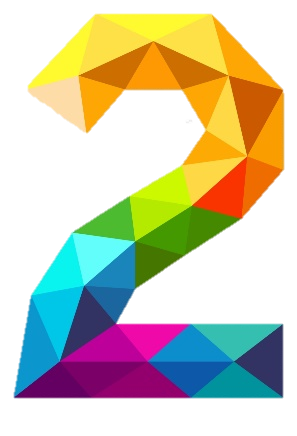 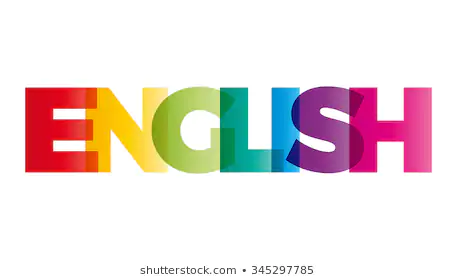 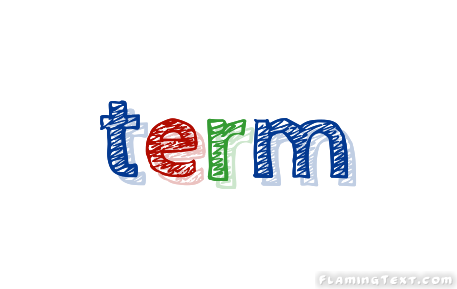 Geagte Graad 4 ouer(s)/voog(de)Om te verseker dat die leerders op datum bly met al die werk gaan ek ‘n paar weke se werk deurgee. Die leerders is in besit van hulle handboeke maar omdat hulle skrifte ingeneem is sal hulle die werk op ‘n ander bladsy moet voltooi. Ek vra asb dat die bladsye mooi gemerk moet word met u kind se naam, van en graad op. Hierdie bladsye moet in die leerder se skrif geplak word, daarom moet die leerder net aan die een kant van die bladsy skryf. Let asb op na die formaat van die opskrifte, datums (word in potlood geskryf) en kleure. Leerders skryf alles in blou pen behalwe as ek ‘n kleur gebruik of ander instruksies gee. Voorspoed vir kwartaal 2.Groet D. OosthuizenDateLanguageTensesXxx(Feel free to print and past in, but a copy will be provided once school opens.)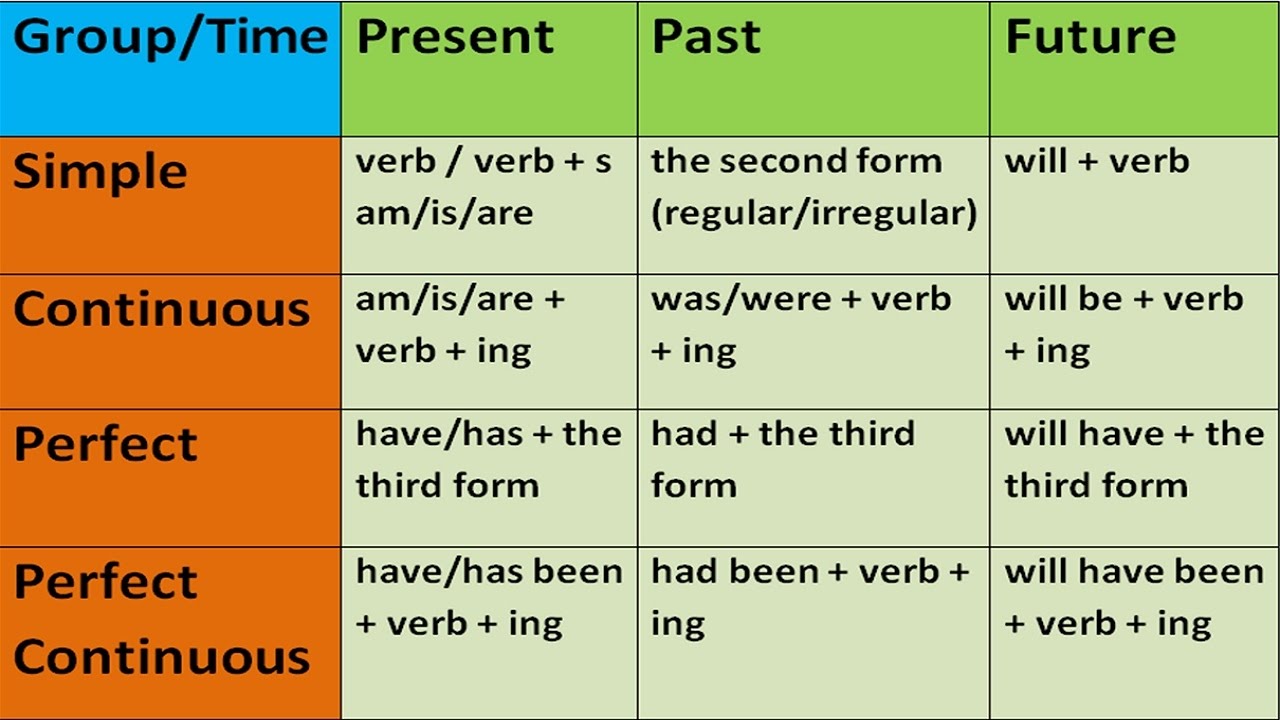 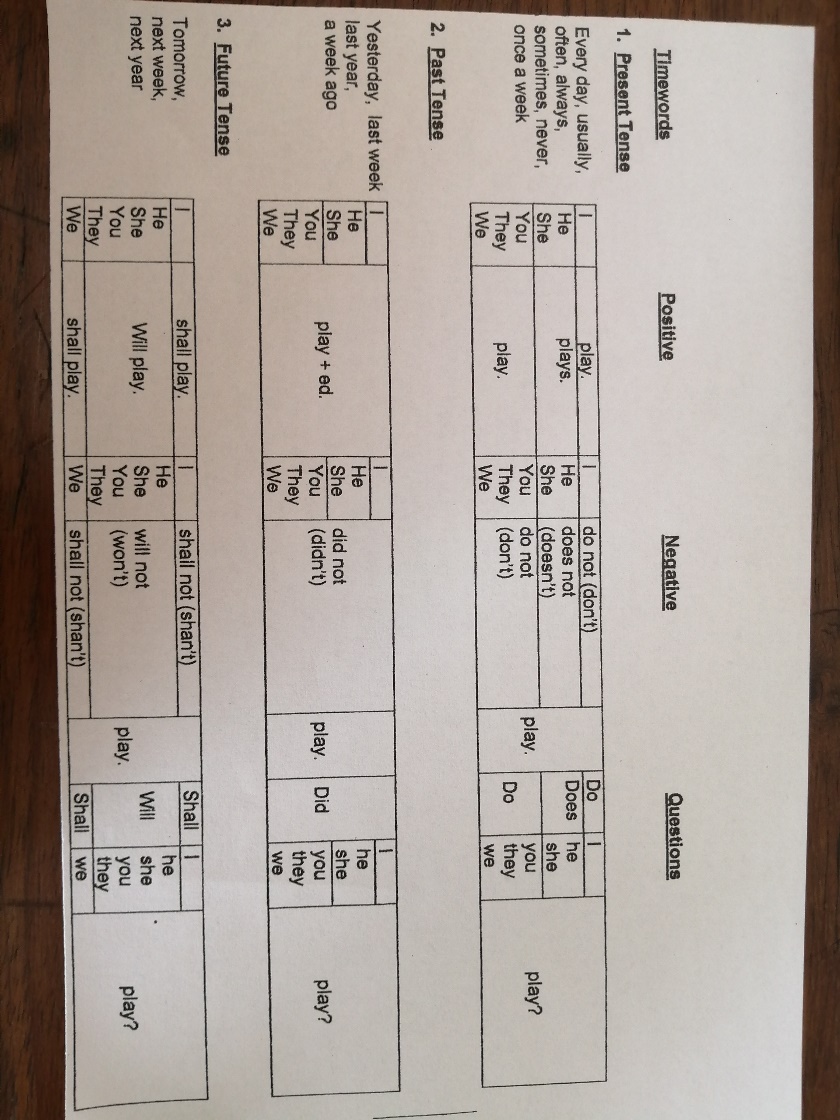 XxxLearners can do the following activities in their pink DBE books. P 28 – present progressive tense: cut out and past in workbook.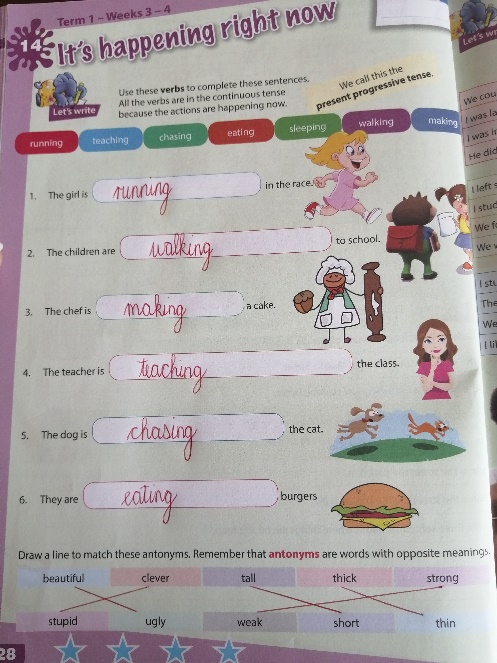 P 31- Purple block: cut out and past in workbook. Learners own answer.	 P 62- Bottom: cut out and past in workbook.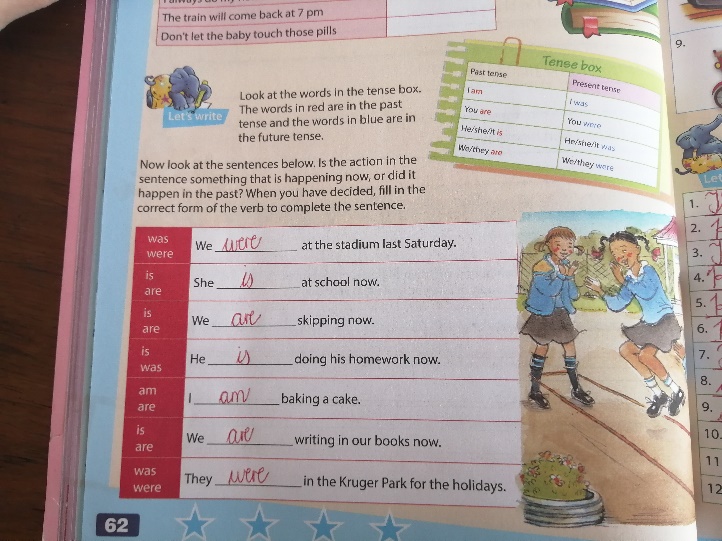 P 63- Bottom: Cut out and past in workbook.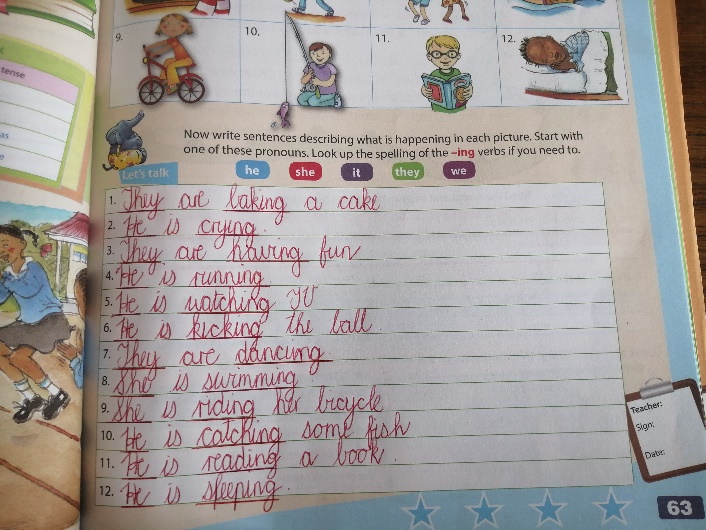 P 100- Cut out and past in workbook. 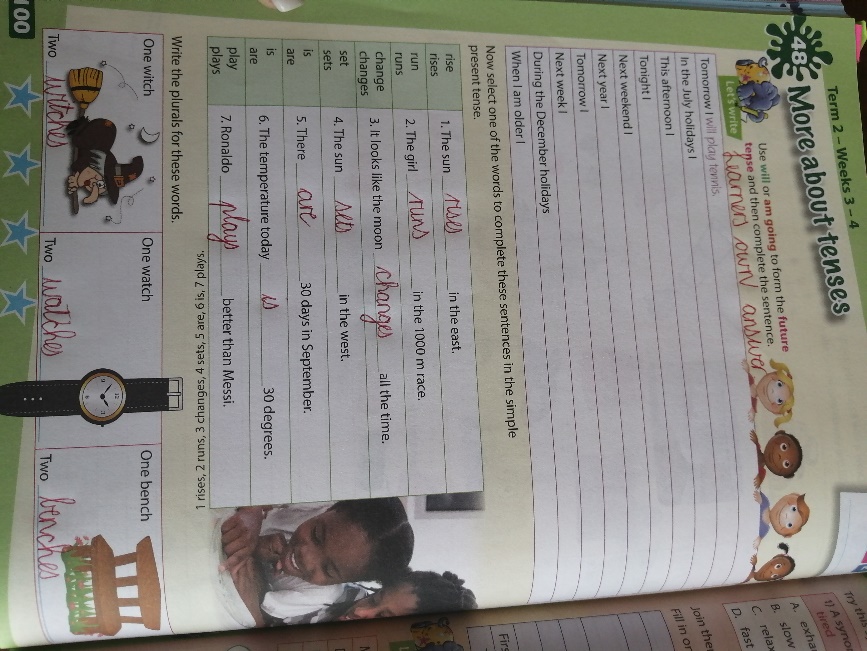 XxxDateListening and speakingActivity 1 p 65XxxPre- listeningXxxWhat is a fable?A short story with animals as characters to teach a moral lesson. Xxx VocabularyXxx(2 words)XxxPost listeningXxx2.a) In the summer, Grasshopper hopped about in the field but Ant collected food. b) Then in the winter, Grasshopper has nothing to eat but Ant had plenty. xxx3. learners own answerxxx4. Learners own answer. Xxx5. This is a fable because it teaches us a lesson/ because the animals behaved like humans.Xxx6. The moral of the story is that you should plan ahead/ you should work while you can. Date Reading and viewingActivity 2a+b p66-67Xxx2a: Pre- readingXxxA)b) learners answer.2. Learners own answer.3. Learners own answer. Xxx(Read the story. Second time learner must read with you.)2b: VocabularyXxx(2 words)Xxx2c: Post readingXxx2. Fox and Goat3. a) In a wellb) Foxc) Goatd) Is the water good down there, Fox?e) First he will climb on Goat, then he will get out of the well. xxx__________________________________________________________________________  DateWriting and presentingActivity 4 p69Xxx(copy the frame on p69. Use the story on p 66 to complete.) Learners own story.Xxx__________________________________________________________________________ Date Reading and viewingActivity 6a-d p 70-71Xxx6a: Pre- readingXxx(write down) Learners own answer.Xxx(Read the story. Second time learner must read with you.)6b: VocabularyXxx2 wordsXxx6c-d: Post readingXxx1.a) Animalsb) Yes, because/ No, because…c)  Leeds, seeds, weeds, mean, greend) Sue, zoo, flew, bluexxxActivity 6 dXxxcatcowdogspoonXxx2.Xxx3. Learners own answer. Xxx__________________________________________________________________________ DateActivity 7 p72Xxx Learners own.2.Xxxx________________________________________________________________________ DateListening and speakingActivity 1 p 73XxxPre- listeningXxxWhen you hear the word supper, what do you think about?  (write down your answer) Learners own answer.Xxx VocabularyXxx(2 words)XxxPost listeningXxx3.a) Dimpho’s motherb) Cheesy baked potatoesc) Potatoes, margarine, cheese, saltd) You use the fork to make holes in the potatoes.xxx3.Step 1:	Step 2:			Write short sentences. Step 3:XxxDate Reading and viewingActivity 2a-c p 74-75Xxx2a: Pre- readingXxx2.(write down)Xxx(Read the story. Second time learner must read with you.)2b: VocabularyXxx2 wordsXxx6c-d: Post readingXxx2.a) baking tray, fork, knifeb) i) cheesy, baked, washedii) gratedc) You must prick the potatoes. You must rub them with margarine.d) 1 hourxxx4.Talk about. Xxx_________________________________________________________________________ DateListening and speakingActivity 3 p75Xxx1.b) write down all the words and circle the odd one out. You can use your pink to draw a frame around the words and to circle the odd word. The odd words: CheeseSausageJerseyDate LanguageThe next activities are in the learners pink DBE books. Cut out and past in workbook.p. 41 – Adjectives : Bottom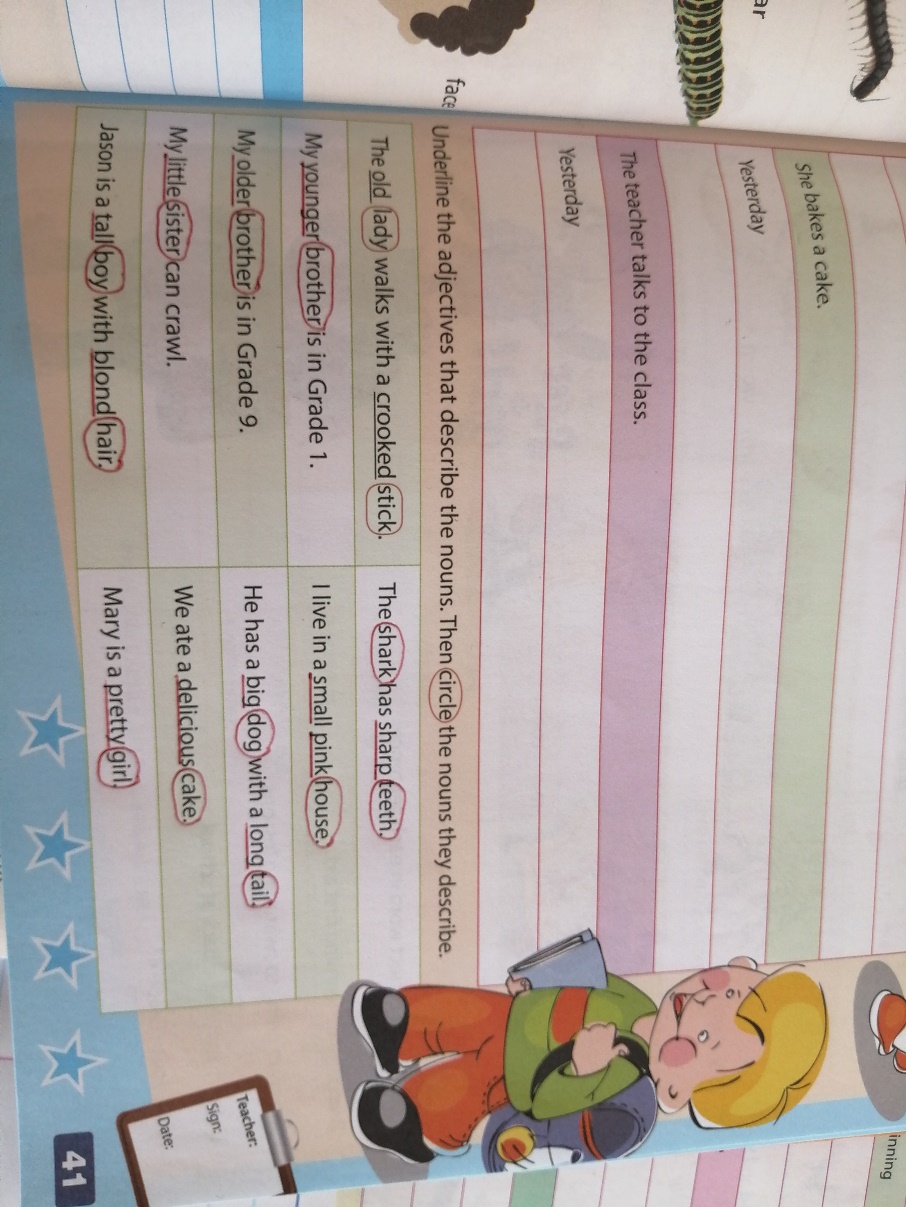 p 85- Pronouns, verbs, nouns, adjectivesxxx____________________________________________________________________________ 